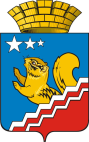 Свердловская областьГЛАВА ВОЛЧАНСКОГО ГОРОДСКОГО ОКРУГАпостановление19.01.2022 г.	      	                                     		                                                                № 25г. ВолчанскО межведомственной комиссии по вопросам социальной реабилитации лиц, отбывших уголовное наказание, на территории Волчанского городского округаВ целях создания и выполнения комплекса мер, направленных на организацию работы по социальной поддержке и реабилитации лиц, отбывших уголовное наказание в виде лишения свободы, осужденных к условной мере наказания, исправительным работам, лиц без определенного места жительства и занятий, оказавшихся в трудной жизненной ситуации, а также координации деятельности органов и организаций в проведении учета лиц, прибывших из мест лишения свободы, профилактики правонарушений среди этой категории граждан, их трудового, социально-бытового устройства, правовой адаптации и медицинского обслуживания, руководствуясь Федеральным законом от 06 октября 2003 года № 131 «Об общих принципах организации местного самоуправления в Российской Федерации»,ПОСТАНОВЛЯЮ:Утвердить Положение межведомственной комиссии по вопросам социальной реабилитации лиц, отбывших уголовное наказание в виде лишения свободы, на территории Волчанского городского округа (прилагается).Признать утратившим силу постановление главы Волчанского городского округа от 03.07.2014  года № 502 «О межведомственной комиссии по вопросам социальной реабилитации лиц, отбывших уголовное наказание».Разместить настоящее постановление на официальном сайте Волчанского городского округа в сети Интернет по адресу  http://volchansk-adm.ru/.Контроль за исполнением настоящего постановления возложить на заместителя главы администрации Волчанского городского округа по социальным вопросам Бородулину И.В.Глава городского округа                                                                    А.В. Вервейн                                                                       УТВЕРЖДЕНОпостановлением главы Волчанского городского округаот 19.01.2022г. № 25ПОЛОЖЕНИЕо межведомственной комиссии по вопросам социальной реабилитации лиц, отбывших уголовное наказание, на территории Волчанского городского округаОБЩИЕ ПОЛОЖЕНИЯМежведомственная комиссия по вопросам социальной реабилитации лиц, отбывших уголовное наказание, на территории Волчанского городского округа (далее по тексту - комиссия), является координационным органом, обеспечивающим взаимодействие и согласованность деятельности органов местного самоуправления, ведомств, организаций, учреждений независимо от форм собственности Волчанского городского округа, занимающихся оказанием помощи лицам, отбывшим уголовное наказание, в виде лишения свободы, осужденных у условной мере наказания, к исправительным и обязательным работам, лиц без определенного места жительства и занятий (далее – лиц, отбывших наказание). В своей работе комиссия взаимодействует с органами исполнительной власти Свердловской области, их территориальными органами, общественными объединениями и иными организациями.Комиссия в своей деятельности руководствуется Конституцией Российской Федерации, законодательством Российской Федерации и Свердловской области, нормативными правовыми актами Волчанской городской Думы, постановлениями и распоряжениями главы Волчанского городского округа, а также настоящим Положением.ОСНОВНЫЕ ЗАДАЧИ КОМИССИИОсновными задачами комиссии являются:Организация мероприятий по выполнению основных направлений политики в сфере социальной реабилитации лиц, в том числе несовершеннолетних, отбывших уголовное наказание.Обеспечение эффективного взаимодействия и координации деятельности органов местного самоуправления и заинтересованных организаций Волчанского городского округа и организаций в сфере социальной реабилитации лиц, отбывших уголовное наказание, профилактики правонарушений и преступлений среди этой категории граждан.НАПРАВЛЕНИЯ ДЕЯТЕЛЬНОСТИКомиссия в соответствии с возложенными на нее обязанностями:Анализирует положение дел по решению вопросов социальной реабилитации лиц, отбывших наказание.Оказывает помощь задействованным ведомствам в организации мониторинга лиц, отбывших наказание.Разрабатывает меры по реализации федерального законодательства и законодательства Свердловской области, постановлений и распоряжений Правительства Свердловской области, нормативно-правовых актов Волчанской городской Думы, главы Волчанского городского округа по проблемам социальной реабилитации лиц, отбывших наказание.Разрабатывает предложения по социальной и правовой защите вышеназванных категорий граждан.Контролирует ход реализации мероприятий по социальной реабилитации лиц, отбывших наказание.Рассматривает обращения граждан по вопросам, связанным с социальной адаптацией и социальной реабилитацией.Комиссия в целях выполнения возложенных на нее задач рассматривает:Комплекс мер, направленных на организацию системной работы по социальной поддержке и реабилитации лиц, отбывших наказание, в частности: профилактика правонарушений среди граждан, в том числе несовершеннолетних, освободившихся из мест лишения свободы; их трудового, социально-бытового устройства; в восстановлении социально полезных и родственных связей; медицинского обслуживания, правовой и психологической адаптации, консультации (при необходимости).Вопросы взаимодействия органов местного самоуправления и заинтересованных организаций Волчанского городского округа по вопросам реализации политики в сфере социальной адаптации и реабилитации лиц, отбывших наказание.Проекты муниципальных целевых программ по вопросам социальной поддержки и реабилитации лиц, отбывших наказание.Эффективность благотворительной помощи в сфере социальной адаптации и реабилитации лиц, отбывших наказание.4. ПРАВА КОМИССИИКомиссия для решения возложенных на нее задач имеет право:Принимать в пределах своей компетенции решения, касающиеся организации мер по вопросам социальной реабилитации лиц, отбывших уголовное наказание.Запрашивать и заслушивать в установленном порядке необходимые материалы и информацию от руководителей органов местного самоуправления и заинтересованных организаций по вопросам, относящимся к компетенции комиссии.Главе Волчанского городского округа  вносить предложения по вопросам направленным на реализацию задач комиссии.Привлекать в установленном порядке к работе комиссии представителей и специалистов органов местного самоуправления, заинтересованных организаций, общественности.Создавать рабочие группы для проработки предложений по отдельным проблемам, связанных с решением возложенных на комиссию задач.5. СОСТАВ КОМИССИИ Персональный и количественный состав комиссии утверждается постановлением главы Волчанского городского округа.Комиссия состоит из председателя, членов комиссии и ответственного секретаря комиссии.Председателем комиссии является глава Волчанского городского округа. В период отсутствия главы Волчанского городского округа председателем комиссии является его заместитель. Председатель комиссии руководит ее деятельностью, несет персональную ответственность за выполнение возложенных на нее задач, утверждает план работы комиссии.6. ПЛАНИРОВАНИЕ РАБОТЫ КОМИССИИДеятельность комиссии осуществляется в соответствии с планом работы на календарный год, который принимается на основе предложений членов комиссии, представляемых в адрес председателя комиссии не позднее, чем за месяц до начала планируемого года.Председатель, заместитель председателя и ответственный секретарь комиссии на основе полученных предложений от членов комиссии разрабатывают проект плана работы комиссии на календарный год и выносят его для рассмотрения на заседании комиссии.В плане работы комиссии ответственными за подготовку и проведение мероприятий являются члены комиссии.Рассмотренный проект плана работы комиссии после его обсуждения на заседании комиссии утверждается постановлением главы.Контроль за выполнением плана работы осуществляется секретарем комиссии.Утвержденный план работы комиссии доводится до всех членов комиссии входящих в ее состав.7. ПОДГОТОВКА ЗАСЕДАНИЙ КОМИССИИПодготовкой заседаний комиссии занимаются ее председатель, заместители председателя и ответственный секретарь.Члены комиссии, отвечающие в соответствии с планом работы комиссии, за подготовку вопросов к рассмотрению на заседаниях комиссии, обязаны представлять все документы и материалы в адрес секретаря комиссии не позднее, чем за 7 дней до заседания, на котором рассматривается вопрос.Материалы, рассматриваемые на заседании комиссии, и принятые решения по решению председателя комиссии в отдельных случаях могут относиться к служебной информации ограниченного распространения.Список приглашенных на заседание комиссии по рассматриваемым вопросам готовит и представляет на утверждение председателю комиссии ответственный секретарь комиссии.8. ПРОВЕДЕНИЕ ЗАСЕДАНИЙ КОМИССИИОсновной формы работы комиссии являются заседания, которые проводятся не реже 1 раза в квартал.Заседания комиссии проводятся в соответствии с утвержденным планом работы. В случае необходимости по решению председателя комиссии смогут проводиться внеплановые заседания комиссии.Заседание комиссии правомочно, если на нем присутствует более половины от численного состава комиссии. Члены комиссии обязаны лично принимать участие в ее заседаниях и не вправе делегировать свои полномочия иным должностным лицам.В случаях невозможности присутствия члена комиссии на заседании он обязан заблаговременно известить об этом председателя либо секретаря комиссии. При этом член комиссии вправе изложить свое мнение по рассматриваемым вопросам в письменном форме, которое доводится до участников заседания комиссии и отражается в протоколе.В ходе заседания комиссии все члены обязаны высказать свои оценки и предложения по обсуждаемому вопросу. По итогам проведения заседаний комиссия принимает решения по вопросам, отнесенным к ее компетенции, которые носят рекомендательный характер.Решение комиссии принимается открытым голосованием простым большинством голосов от числа присутствующих на заседании членов комиссии. В случае равенства голосов решающим является голос председательствующего на данном заседании комиссии.Решения комиссии оформляются в виде протоколов ее заседаний, подписываются председателем, его заместителем и ответственным секретарем и в трехдневный срок представляется для ознакомления всем членов комиссии.